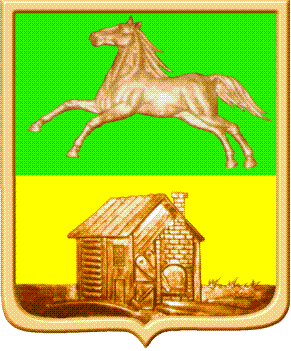 НОВОКУЗНЕЦКИЙ ГОРОДСКОЙ ОКРУГадминистрация  города  нОВОКУЗНЕЦКАкомитет  образования   и  наукиП р и к а зот  _________									№ _____О проведении первенства города поспортивномуориентированию бегомНа основании  приказа КОиН от 05.08.2019 № 955 «О плане региональных, областных,  городских конкурсов и  мероприятий с обучающимися на 2019/2020 учебный год»приказываю:1. Утвердить Положение о проведении первенства города по спортивному ориентированию бегом (муниципальный этап областных соревнований по спортивному ориентированию бегом), согласно приложению к настоящему приказу.2. МБОУ ДО «ГДД(Ю)Т им. Н. К. Крупской» (Попова И.А.) организовать и провести 26 апреля 2020 года первенство города по спортивному ориентированию бегом. 3. Заведующим районными отделами образования КОиН (Полежаева О.В., Стрепан С.В., Резниченко В.Н., Рагозина Т.Н., Кладова Г.В.), ведущему специалисту отдела образования Новоильинского района (Коношенко Н.В.) довести до сведения образовательных учреждений информацию о проведении первенства города по спортивному ориентированию бегом. 4. Контроль за исполнением приказа возложить на начальника отдела развития образования КОиН Дериглазова В.А.Председатель комитета						Ю.А. СоловьеваПриложение к приказу от __________  № ___Положениео проведении первенства города по спортивномуориентированию бегом1. Общие положения1.1. Первенство города по спортивному ориентированию бегом (далее - Соревнования) проводятся согласно плану Комитета образования и науки администрации города Новокузнецка (далее-КОиН) от 05.08.2019 №955 «О плане региональных, областных, городских конкурсов и мероприятий с обучающимися на 2019/2020 учебный год и являются муниципальным этапом областных соревнований по спортивному ориентированию бегом.1.2. Общее руководство Соревнованиями осуществляет КОиН. Организует и проводит Соревнования муниципальное бюджетное образовательное учреждение дополнительного образования «Городской Дворец детского (юношеского) творчества им. Н.К. Крупской».2. Цели и задачи2.1. Цель - развития здорового образа жизни, социального здоровья учащихся и популяризации спортивного ориентирования как средства физического и патриотического воспитания учащихся. 2.2. Задачи проведения соревнований:- выявление сильнейших спортсменов, для участия в областных соревнованиях по спортивному ориентированию;- физическое развитие учащихся;- выполнение спортивных разрядов;- пропаганда здорового образа жизни.3. Состав организационного комитетаВ состав организационного комитета (далее – оргкомитет) входят:- Соловьева Ю.А., председатель КОиН, председатель оргкомитета;- Попова И.А., директор МБОУ ДО «ГДДЮТ им. Н.К. Крупской»;- Беликов В.А., заместитель директора по безопасности жизнидеятельностиМБОУ ДО «ГДДЮТ им. Н.К. Крупской», спортивный судья 1 категории;- Петров Е.А., заведующий отделом МБОУ ДО «ГДДЮТ им. Н.К. Крупской», спортивный судья 3 категории;- Пашкова О.С., педагог-организатор МБОУ ДО «ГДДЮТ им. Н.К. Крупской», спортивный судья 1 категории;- Тактаева И.В., заведующая отделом МАУ ДО «ДЮЦ «Орион», спортивный судья 1 категории (по согласованию).4. Участники соревнований	К Соревнованиям допускаются команды образовательных организаций Новокузнецкого городского округа, участники которых имеют медицинский допуск и страховку от несчастного случая. 5. Сроки проведения 5.1. Соревнования проводятся 26 апреля 2020 года в Кузнецком районе (руч. Водопадный).5.2. Программа соревнований и другая дополнительная информация будут размещены на сайте http://ctik.nvkznet.ru.6. Условия участия и порядок проведения6.1. Предварительные заявки (on-line) подаются до 15.00 23 апреля 2020 года, ссылка на форму заявки размещена на сайте http://ctik.nvkznet.ru.6.2. В комиссию по допуску участников представляются следующие документы:- именная заявка, заверенная печатью направляющей организации;- выписка из приказа о направлении участников на Соревнования;- паспорта участников, свидетельства о рождении (для участников моложе 14 лет);- страховые полисы от несчастного случая на каждого участника;- зачетные квалификационные книжки спортсменов;- расписки об ознакомлении участников и руководителей команд с «Инструкцией по технике безопасности», утвержденные главным судьей Соревнований Беликовым В.А., от 19.03.2020г.6.3. Соревнования проводятся в соответствии с правилами вида спорта «спортивное ориентирование», утвержденными приказом Министерства спорта Российской Федерации от 03 мая 2017 года №403, настоящим Положением.6.4. Соревнования проводятся по пяти возрастным группам: 6.5. Возраст участников определяется годом рождения.6.6. Количественный, возрастной и гендерный состав команды не регламентируется.6.7. Ответственность за соответствующую подготовку и экипировку участников, необходимую для прохождения дистанции Соревнований, несут руководители команд.7. Судейская коллегия7.1. Судейская коллегия Соревнований формируется оргкомитетом.7.2. Судейская коллегия обладает всеми полномочиями на протяжении всех Соревнований.7.3. Решение судейской коллегии не оспаривается и изменению не подлежит.8. Подведение итогов и награждение8.1 Результаты участников определяются отдельно в каждой возрастной группе по времени, затраченному участником на прохождение дистанции от момента старта до финиша, согласно с правилами вида спорта «спортивное ориентирование» (от 03.05.2017г.).8.2 Результат команды определяется по сумме баллов за места, занятые участниками команды (8 лучших результатов в группах М-20, Ж-10, М-12, Ж-12, М-14, Ж-14, М-16, Ж-16, М-18, Ж-18). Начисление зачетных очков по системе 40-37-35-33-32-31-...-1-1 (снятые участники - 0).8.3 Победители и призеры Соревнований награждаются грамотами КОиН.9. Условия финансирования9.1. Соревнования проводятся за счет привлеченных средств.9.2. Расходы, связанные с направлением команд на соревнования, несут командирующие организации.10. Безопасность10.1. Соревнования проводятся на основании соответствующих нормативных правовых актов, направленных на обеспечение общественного порядка и безопасности участников и зрителей.10.2. Ответственность за жизнь и здоровье участников Соревнований, проверку наличия медицинского допуска и страхового полиса от несчастного случая возлагается на руководителя команды приказом образовательной организации. Приказ сдается при прохождении комиссии по допуску участников.10.3. Медицинское обеспечение Соревнований: ГБУЗ КО «Новокузнецкий клинический врачебно-физкультурный диспансер» по предварительной заявке.10.4. Обеспечение общественного порядка и общественной безопасности при проведении Соревнований осуществляется организаторами во взаимодействии с органами МВД России по городу Новокузнецку.11. Контактная информацияАдрес: 654000, г. Новокузнецк, Бардина,5, Центр туризма и краеведенияМБОУ ДО «ГДДЮТ им. Н.К. Крупской»Телефон: (8-3843)74-42-88, 8-905-903-4999 (Беликов Вадим Анатольевич),8-923-638-9069 (Пашкова Ольга Сергеевна).E- mail:  centur42nvkz@yandex.ruСайт: http://ctik.nvkznet.ruВнесено:Т.П. ГильмулинаСогласовано:Главный специалист-юрисконсульт КОиНН.Н. Бурова№Возрастная группаСокращенное наименование группыВозраст (лет)1мальчики/девочки (до 11 лет)М10/Ж1010 лет и младше2мальчики/девочки (до 13 лет)М12/Ж1211-12 лет 3юноши/девушки (до 15 лет)М14/Ж1413-14 лет4юноши/девушки (до 17 лет)М16/Ж1615-16 лет5юноши/девушки (до 19 лет)М18/Ж1817-18 лет